PSGS-6528XBF L2+ Managed GbE PoE+ SDN SwitchQuick Installation andInitial ConfigurationContentsChapter 1	Introduction	1Overview	1Front View of the Switch	1Rear View of the Switch	1LED Descriptions	2Mode/Reset Button	4Chapter 2	Installing the Switch	5Package Contents	5Mounting the Switch in a 19-inch Rack	5Placing the Switch on Desk or Shelf	6Connecting the AC Power Cord	6Installing SFP+ Modules	6Chapter 3 Initial & OpenFlow Configuration	7Initial Switch Configuration Using CLI	7OpenFlow Configuration	8Overview	8Commands of OpenFlow	8OpenFlow Configuration Flowcharts	9Chapter 4	Troubleshooting	11Chapter 1	IntroductionOverviewThis user guide describes how to install, configure, and troubleshoot the PSGS-6528XBF, 28 Ports L2+ Managed GbE PoE+ SDN Switch.By reading this user guide, users can perform the following tasks: To check the switch status by reading the LED behaviorTo reset the switch or to restore the switch to factory defaults  To install the switchTo use CLI to initially configure the switchTo troubleshoot the switch Front View of the Switch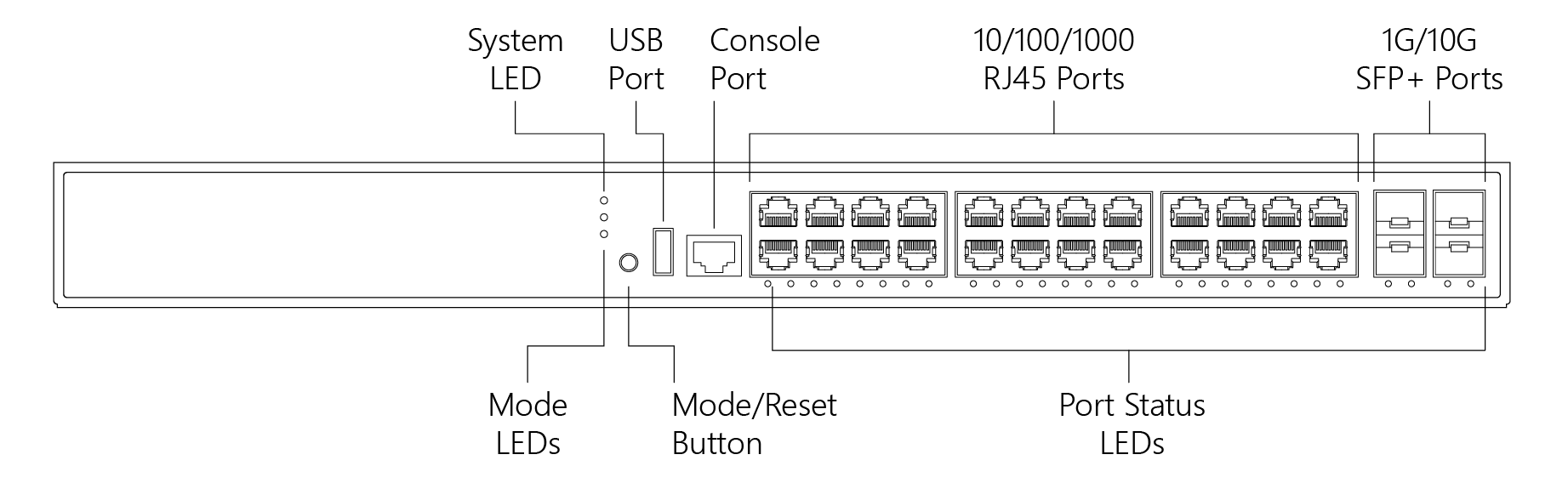 Figure 1: Front panel of the switchRear View of the Switch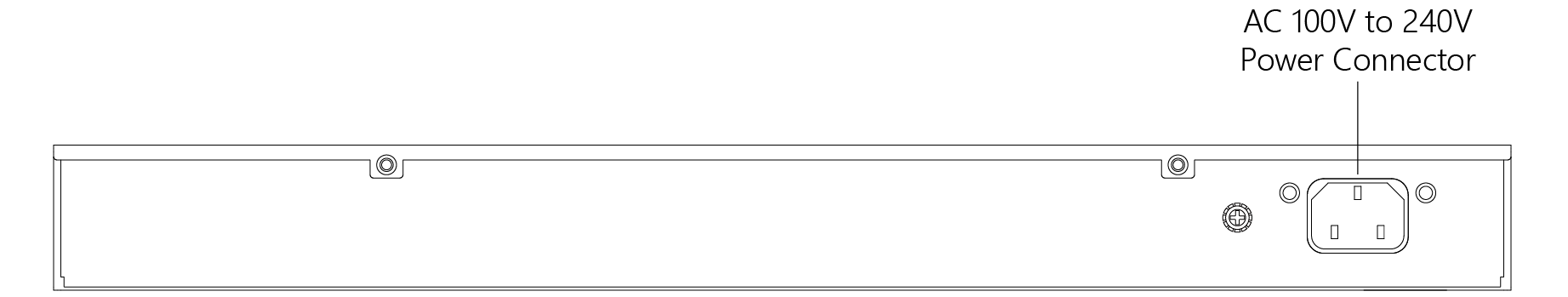 Figure 2: Rear panel of the switchLED DescriptionsThe LEDs on the front panel provide users with switch status checking and monitoring.  There are three types of LEDs as follows:System LED 	Indicates if the switch is powered up correctly or not, or, indicates if there is a system alarm triggered for troubleshooting.Mode LEDs Indicates the mode of all ports on the switch. Users can press the Mode button sequentially to switch among the two different modes (Link/Activity/Speed mode and PoE mode).Port Status LEDs 	Indicates the current status of each port. Users can check these LEDs to understand the port status in different modes, after changing the mode by pressing Mode button.The following table details the functions and descriptions of various LED indicators.Table 1: System LEDTable 2: Mode LEDsBy pressing the MODE button in less than 2 seconds to change LED modes (Link/Act/Speed Mode or PoE Mode), users can check the port status by reading the LED behaviors per the table below.Table 3: Port Status LEDsMode/Reset ButtonBy pressing the Mode/Reset Button for certain period of time, users can perform the following tasks.Change Port Status LED Mode 	To read the port status correctly in the two different modes (Link/Act/Speed mode or PoE mode).Reset the Switch To reboot and get the switch back to the previous configuration settings saved.Restore the Switch to Factory Defaults       To restore the original factory default settings back to the switch.Note:According to the table below, users can easily judge which task is being performed by reading the LED behaviors while pressing the Mode/Reset button. Once the LED behaviors are correctly displayed, users may just release the button.Table 4: Mode/Reset Button DescriptionsChapter 2	Installing the SwitchPackage ContentsThe SwitchAC Power cord (Option)Four adhesive rubber feetInstallation GuideMounting kit (Option)RJ45 to DB9 Serial Console Cable (Option)Note:	The switch is an indoor device. If you need to connect it to outdoor devices such as outdoor IP cameras or outdoor WiFi APs with cable, then you need to install an arrester on the cable between outdoor device and the switch.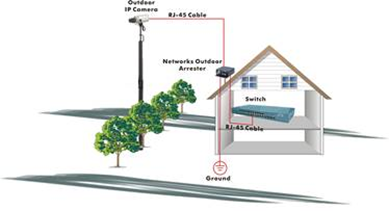 Mounting the Switch in a 19-inch RackStep 1:	Attach the mounting brackets to both sides of the chassis. Insert screws and tighten them with a screwdriver to secure the brackets. 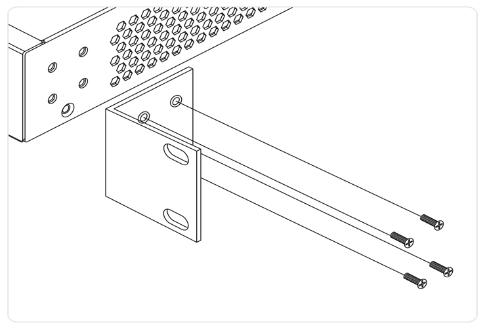 Step 2: Place the switch on a rack shelf in the rack. Push it in until the oval bracket holes align with the mounting holes in the rack posts.Step 3: Attach the brackets to the posts. Insert screws and tighten them.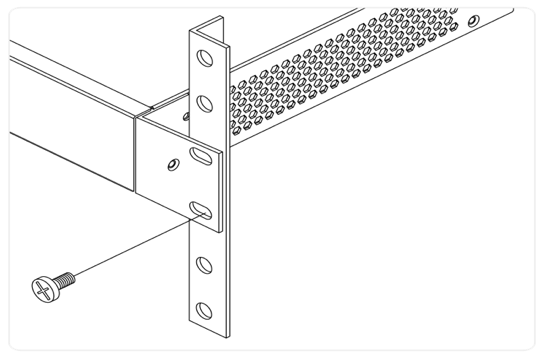 Placing the Switch on Desk or ShelfStep 1: 	Verify that the workbench is sturdy and reliably grounded.Step 2: 	Attach the four adhesive rubber feet to the bottom of the switch.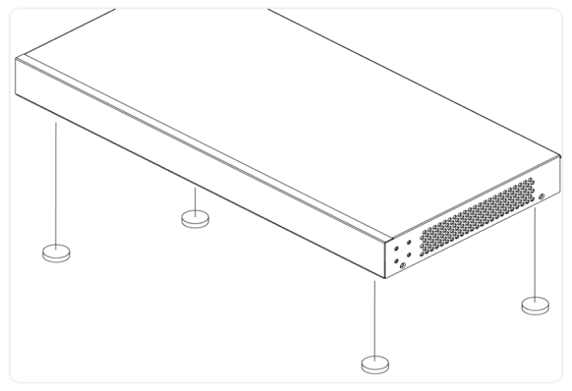 Connecting the AC Power CordStep 1:	Connect the AC power cord to the AC power receptacle.Step 2:	Connect the other end of the AC power cord to the AC power outlet.Step 3:	Check the SYS LED. If it is ON, the power connection is correct.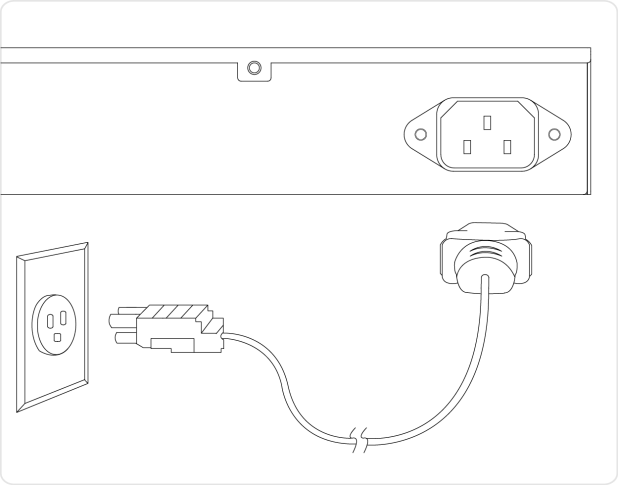 Installing SFP+ ModulesYou can install or remove a mini-GBIC SFP+ module from a SFP+ port without having to power off the switch. Step 1: 	Insert the module into the SFP+ port.Step 2: 	Press firmly to ensure that the module seats into the connector.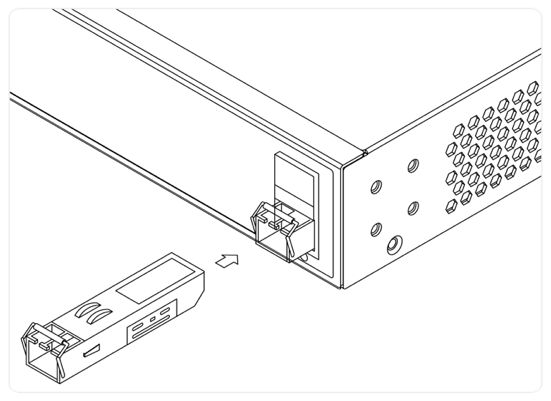 Note:The SFP+ ports should use UL Listed Transceiver product, Rated 3.3Vdc, Laser Class 1.Chapter 3 Initial & OpenFlow ConfigurationInitial Switch Configuration Using CLIAfter powering up the switch for the first time, you can perform the initial switch configuration using CLI. For managing other switch features, please refer to the CLI user guide for details.The following description is the brief of the network connection.	-- Attach the RJ45 serial port on the switch’s front panel which used to connect to 
the switch for telnet configuration-- Go to the Device Manager on your computer, open the Port Settings in the Com Port Properties window, and configure the parameters as below: 			Baud rate			115200			Stop bits			1			Data bits			8			Parity				N			Flow control			noneNote:The factory default Username of the switch needs to be created at the first time.The default Password of the switch is a minimum of 9 characters.OpenFlow Configuration OverviewOpenFlow hybrid mode switch supports two pipelines: OpenFlow pipeline and Normal pipeline. A port based classification mechanism is provided to dispatch packet to the corresponding pipeline. In addition to dispatch packet to one of the pipelines, system also supports the packet first processed by OpenFlow pipeline and then loopback to normal pipeline (“Normal” reserved port in OpenFlow spec). Commands of OpenFlowThe commands that are used for configuring and monitoring OpenFlow are shown as follows:Table 5: OpenFlow CommandsOpenFlow Configuration FlowchartsThe two diagrams below (Figure 3-1 & 3-2) illustrate the general steps for consideration when configuring an OpenFlow-controlled switch. 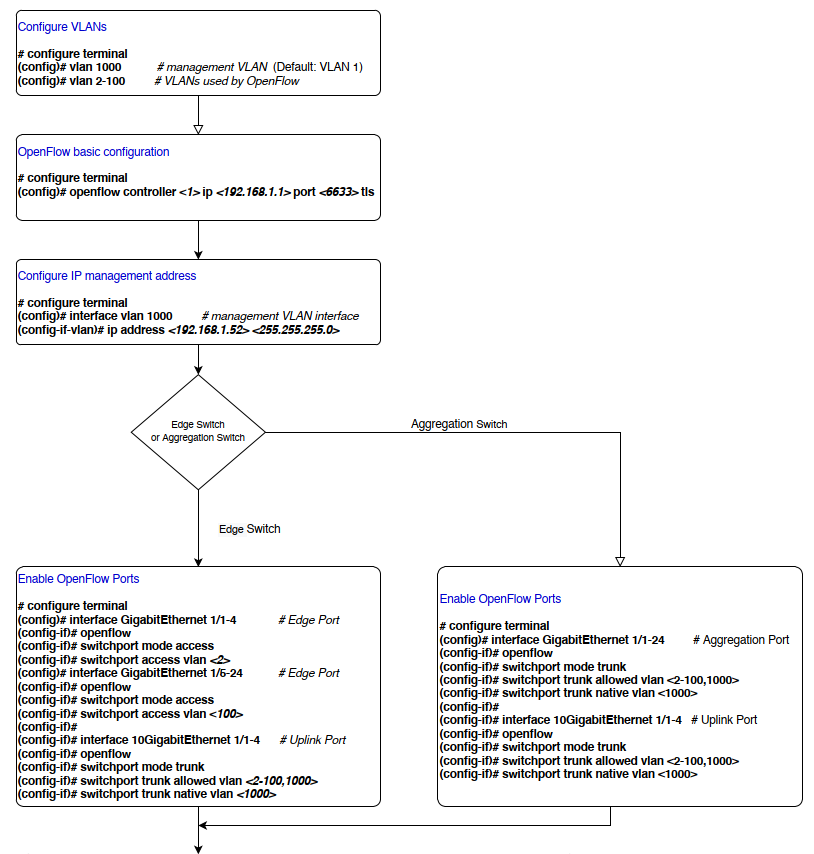 Figure 3-1: Configuring an OpenFlow-controlled switch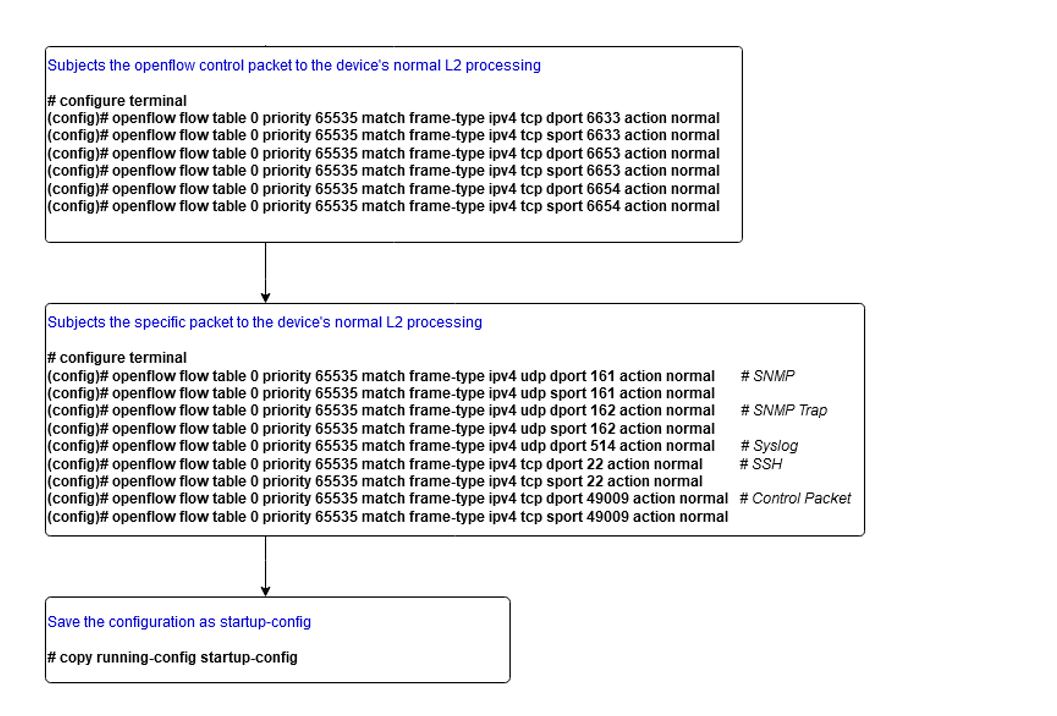 Figure 3-2: Configuring an OpenFlow-controlled switchChapter 4	TroubleshootingThe following table provides information for users to easily troubleshoot problems by taking actions based on the suggested solutions within.Table 6: Troubleshooting TableLED ColorStateDescriptionSystemGreenOnThe switch is powered ON correctly.SystemGreenOffThe switch is not receiving power.SystemGreenBlinkingPOST RunningSystemRedOnAn abnormal state, showing PoE is over its  maximum power consumption. SystemRedBlinkingPOST RunningLEDColorStateDescriptionLink/Act/SpeedGreenOnThe Port Status LEDs are displaying link status, network activity and speed of each port.PoEGreenOnThe RJ45 Port Status LEDs are displaying PoE powering status of each port.When Link/Act/Speed Mode LED LitWhen Link/Act/Speed Mode LED LitWhen Link/Act/Speed Mode LED LitWhen Link/Act/Speed Mode LED LitLEDColorStateDescriptionRJ45 PortsGreenOnThe port is enabled and established a link to the connected device, and the connection speed is 1000Mbps.RJ45 PortsGreenBlinkingThe port is transmitting/receiving packets, and the connection speed is 1000Mbps.RJ45 PortsAmberOnThe port is enabled and established a link to the connected device, and the connection speed is 10/100Mbps.RJ45 PortsAmberBlinkingThe port is transmitting/receiving packets, and the connection speed is 10/100Mbps.RJ45 Ports--OffThe port has no active network cable connected, or it is not established a link to connected device. Otherwise, the port may have been disabled through the switch user interface.SFP+ PortsGreenOnThe port is enabled and established a link to the connected device, and the connection speed is 1/10Gbps.SFP+ PortsGreenBlinkingThe port is transmitting/receiving packets, and the connection speed is 1/10Gbps.SFP+ PortsAmberOnThe port is enabled and established a link to the connected device, and the connection speed is 1000/100Mbps.SFP+ PortsAmberBlinkingThe port is transmitting/receiving packets, and the connection speed is 100Mbps.SFP+ Ports--OffThe port has no active network cable connected, or it is not established a link to connected device. Otherwise, the port may have been disabled through the switch user interface.When PoE Mode LED LitWhen PoE Mode LED LitWhen PoE Mode LED LitWhen PoE Mode LED LitLEDColorStateDescriptionRJ45 PortsGreenOnThe port is enabled and supplying power to the connected device.RJ45 PortsAmberOnAn abnormal state, such as overload status, has been detected in the switch.RJ45 Ports--OffThe port has no active network cable connected, or it is not connected a PoE PD device. Otherwise, the port may have been disabled through the switch user interface.Task to be PerformedTime Period of Pressing ButtonSYS LED
BehaviorPort Status LED
BehaviorChange LED Mode0 ~ 2  secondsON
GreenLED status will be changed according to the mode selected. Reset the Switch2 ~ 7  secondsBlinking 
GreenALL  LEDs Light OFFRestore to Defaults 7 ~ 12  secondsBlinking 
GreenALL  LEDs Stay ONCommandModePurposeopenflowInterface ConfigTo dispatch the incoming packets from corresponding port to OpenFlow pipeline.openflow groupGlobal ConfigConfigure OpenFlow group.openflow   controllerGlobal ConfigSpecifies the OpenFlow controller.openflow flowGlobal ConfigConfigure OpenFlow default flow entries.show   openflow controllersExecDisplays OpenFlow controller status.show   openflow flowsExecDisplays the entries of the flow table on the switch.SymptomsPossible CausesSuggested SolutionsSYSTEM LED is OffThe switch is not receiving power.1. Check if correct power cord is connected firmly to the switch and to the AC outlet socket. 
2. Perform power cycling the switch by unplugging and plugging the power cord back into the switch.
3. If the LED is still off, try to plug power cord into different AC outlet socket to make sure correct AC source is supplied. SYSTEM LED is REDAn abnormal state has been detected by the switch.Check the system log within the switch from CLI to understand the abnormal state (e.g. exceeding operating temperature range) and take corresponding actions to resolve.Port Status LED is Off in the Link/Act/Speed ModeThe port is not connected or the connection is not working.1. Check if the cable connector plug is firmly inserted and locked into the port at both the switch and the connected device.
2. Make sure the connected device is up and running correctly.
3. If the symptom still exists, try different cable or different port, in order to identify if it is related to the cable or specific port.4. Check if the port is disabled in the configuration settings via CLI.Port Status LED is Off in the PoE ModeThe port is not supplying power1. Check if the cable connector plug is firmly inserted and locked into the port at both the switch and the connected device.2. Make sure the correct Ethernet cables are used.
3. If the symptom still exists, try different cable or different port, in order to identify if it is related to the cable or specific port.
4. Check if the port is disabled in the configuration settings via CLI.